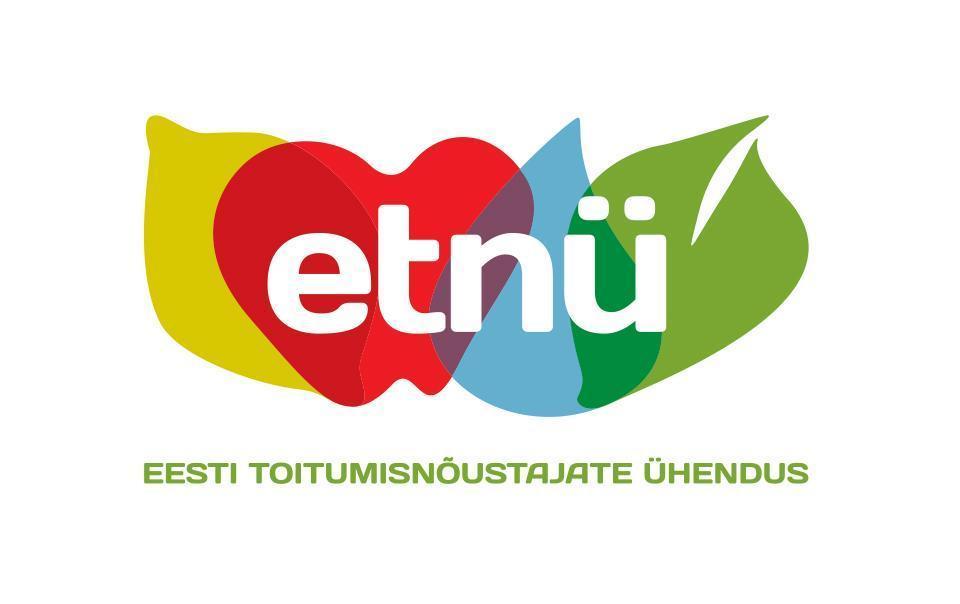 LISA 5a.  KUTSE TAASTÕENDAMISE KIRJALIK STRUKTUREERITUD TÖÖKOGEMUSE ANALÜÜS TOITUMISTERAPEUDILEANDMED TAASTÕENDAJA KOHTAENESEREFLEKSIOON TOITUMISTERAPEUDINA TEGUTSEMISEST Reflekteeri ja hinda enda professionaalset arengut ja senist töökogemust (u 2000-3000 tähemärki)Analüüsi neid kompetentse, mida pead enda puhul tugevusteks.Analüüsi neid kompetentse, mida pead enda puhul oluliseks arendada; kirjelda lühidalt, mida võtad ette enda kompetentside arendamiseks.Kuidas hoiad ennast kursis valdkonna arengutega ja täiendad erialaseid teadmisi.KIRJELDA KOOSTÖÖD KLIENDI TUGIVÕRGUSTIKUGA (max 1000 tähemärki)Kui teed koostööd kliendi tugivõrgustikuga, siis kirjelda, milles see väljendub ja kui sageli sa seda teed. 
Kui ei tee, siis põhjenda, miks ei tee ja kirjelda, missuguses situatsioonis võiks see nõustaja töös olla vajalik.NIMETA TEISED SPETSIALISTID, KELLE VASTUVÕTULE OLED KLIENTIDEL SOOVITANUD PÖÖRDUDA (max 1000 tähemärki)Kui Sa ei ole ühegi teise spetsialistiga teinud koostööd ega kliente edasi suunanud, siis põhjenda.Kuupäev: 	Allkiri: /allkirjastatud digitaalselt/ 	Ees- ja perekonnanimiIsikukood